KEPUTUSAN LURAH NGEGONGNOMOR: 067/        /401.402.4/2018TENTANGPENETAPAN STANDAR PELAYANAN PADA KELURAHAN NGEGONGMenimbang	:	a.	bahwa dalam rangka mewujudkan penyelenggaraan pelayanan publik sesuai dengan asas penyelenggaraan pemerintahan yang baik, dan guna mewujudkan kepastian hak dan kewajiban berbagai pihak yang terkait dengan penyelenggaraan pelayanan, setiap penyelenggara pelayanan publik wajib menetapkan Standar Pelayanan ;			b.	bahwa berdasarkan pertimbangan sebagaimana dimaksud pada huruf a, perlu menetapkan Keputusan Lurah Ngegong, Kecamatan Manguharjo, Kota Madiun tentang Standar Pelayanan pada Kelurahan Ngegong  Kecamatan Manguharjo  Kota Madiun;Mengingat	:	1.	Undang-Undang Nomor 25 Tahun 2009 tentang Pelayanan Publik ;			2.	Peraturan Pemerintah Nomor 96 Tahun 2012 tentang Pelaksanaan Undang-Undang Nomor 25 Tahun 2009 tentang Pelayanan Publik ;			3.	Peraturan Menteri Pendayagunaan Aparatur Negara dan Reformasi Birokrasi Nomor 15 Tahun 2014 tentang Pedoman Standar Pelayanan ;			4.	Peraturan Daerah Kota Madiun Nomor 15 Tahun 2011 tentang Pelayanan Publik ;MEMUTUSKANMenetapkanPERTAMA	:	Standar Pelayanan pada Kelurahan Ngegong, Kecamatan Manguharjo, Kota Madiun, sebagaimana tercantum dalam Lampiran Keputusan ini.KEDUA	:	Standar Pelayanan pada Kelurahan Ngegong, Kecamatan Manguharjo, Kota Madiun meliputi :Standar Pelayanan Rekomendasi Pengurusan Akta Kelahiran.Standar Pelayanan Rekomendasi Pengurusan Akta Kematian.Standar Pelayanan Rekomendasi Pengurusan Hak Ahli Waris.Standar Pelayanan Rekomendasi Pengurusan Hak atas Tanah.Standar Pelayanan Rekomendasi Pengurusan Mutasi / Perubahan Obyek Pajak/ Subyek Pajak PBB.Standar Pelayanan Rekomendasi Pengurusan Surat Keterangan Tidak Mampu (SKTM).Standar Pelayanan Rekomendasi Pengurusan BPNTStandar Pelayanan Rekomendasi Pengurusan Ijin Menikah.Standar Pelayanan Rekomendasi Pengurusan Ijin Usaha.Standar Pelayanan Rekomendasi Pengurusan Ijin Mendirikan Bangunan (IMB).Standar Pelayanan Rekomendasi Pengurusan Ijin Gangguan ( H.OStandar Pelayanan Rekomendasi Pengurusan Ijin Keramaian.Standar Pelayanan Rekomendasi Pengurusan Ijin Penutupan Jalan.Standar Pelayanan Rekomendasi Pengurusan SKCK.Standar Pelayanan Rekomendasi Pengurusan Keterangan Bebas Narkoba.KETIGA	:	Standar Pelayanan sebagaimana dalam diktum KEDUA wajib dilaksanakan oleh penyelenggara/pelaksana dan sebagai acuan dalam penilaian kinerja pelayanan oleh pimpinan penyelenggara, aparat pengawasaan dan masyarakat dalam penyelenggaraan pelayanan publik.KEEMPAT	:	Keputusan ini mulai berlaku pada tanggal ditetapkan.   Ditetapkan di :  M a d i u n   Pada tanggal  :                     2018LURAH  NGEGONGR A H A R D A  Penata Tk.INIP.19650211 198803 1 009LAMPIRAN	:KEPUTUSAN LURAH NGEGONG                                                                NOMOR         : 067/  /401.402.4/2016                                                               TANGGAL       :      Pebruari 2016STANDAR PELAYANAN PADA KELURAHAN NGEGONGJENIS PELAYANAN	: PENGURUSAN KTP                 LURAH NGEGONGR A H A R D APenata Tk INIP. 19650211 198803 1 009LAMPIRAN IIFORMAT STANDAR PELAYANAN SKPD YANG DIUMUMKAN PADA WEBSITE PEMERINTAH KOTA MADIUN(bentuk softcopy)Nama SKPD/BUMD	: 	...................Alamat			:	...................No. Telp		:	...................	No. Surat Keputusan Kepala SKPD/Direktur BUMD tentang Standar Pelayanan:.........Standar PelayananJenis Pelayanan : ...........................Jenis Pelayanan : ...........................dst.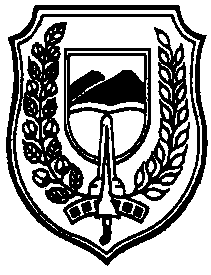  P E M E R I N T A H   K O T A   M A D I U NK E C A M A T A N   M A N G U H A R J  OKELURAHAN NGEGONGJalanKENINGAR No.15 Telp. (0351)  468770	MADIUN	Website http://www.madiunkota.go.idNo.KomponenUraian1.Dasar HukumUU. RI. No.24 Tahun 2013 Tentang Perubahan atas UU No.23 Tahun 2006 Tentang Administrasi Kependudukan2.Jangka waktu penyelesaianMaksimal 15 Menit setelah persyaratan Lengkap.3.Biaya/tarifTidak dipungut biaya (Gratis).4.Sarana, prasarana, dan/atau fasilitas1.Buku Register permohonan KTP Model E.22.Formulir F.1.213.ATK4.Komputer5.PrinterSarana Pendukung 1. Ruang tunggu yang representatif. 2. Tersedianya Bacaan. 3.Tersedianya Televisi Diruang tunggu. 5.Kompetensi pelaksanaLurah : SLTA  Dengan latar belakang Pelatihan-Pelatihan, Pembinaan-Pembinaan, Kursus-kursus yang dilaksanakan oleh Instansi Pemerintah, Lembaga Pendidikan dan lain sebagainyaKASIE  PEMERINTAHAN:S.1,   Dengan latar belakang Pelatihan-Pelatihan, Pembinaan-Pembinaan, Kursus-kursus yang dilaksanakan oleh Instansi Pemerintah, Lembaga Pendidikan dan lain sebagainya.KASIE  KESOS:S.1,   Dengan latar belakang Pelatihan-Pelatihan, Pembinaan-Pembinaan, Kursus-kursus yang dilaksanakan oleh Instansi Pemerintah, Lembaga Pendidikan dan lain sebagainya.KASIE TRANTIB:SLTA,   Dengan latar belakang Pelatihan-Pelatihan, Pembinaan-Pembinaan, Kursus-kursus yang dilaksanakan oleh Instansi Pemerintah, Lembaga Pendidikan dan lain sebagainya.STAF:1  Orang SLTA6.Pengawasan internalDilakukan oleh atasan langsung.7.Penanganan pengaduan, saran dan masukanKelurahan : Datang langsung, Telepon.Sarana Pelayanan Pengaduan :1.Unit Pelayanan Pengaduan dan Keluhan   SMS ke 081259802362.Telepone :(0351) 4687703.SMS ke 0812312846884.Datang Langsung5.Kotak Saran.6.Formulir Survey IKMPengaduan melalui media tersebut diatas akan ditindak lanjuti oleh Tim pengaduan dengan tahapan sebagai berikut:Cek Administrasi.Cek LapanganKoordinasi Internal.Koordinasi Instansi terkait.Responsif Pengaduan : 3 (tiga) hari kerja.Penyelesaian pengadungan sesuai dengan kondisi dan permasalah yang ada.  8.Jumlah pelaksana4 (empat) Pegawai.9.Jaminan pelayananDiwujudkan dalam kualitas proses layanan yang didukung oleh petugas yang berkopenten dibidangnya.10.Jaminan keamanan dan keselamatan pelayanan1.Kerahasiaan dan keamanan berkas terjamin2.Tidak dipungut Biaya, sesuai peraturan yang berlaku.3.Bebas KKN.11.Evaluasi kinerja pelaksana1.Evaluasi dilaksanakan sebulan sekali jika tidak ada pengaduan.2.Pengisian kuesioner tentang layanan 1 tahun sekali.12.13.14.15.Waktu PelayananKasie Pemerintahan :Pencarian Surat-surat / Rekomendasi Pengurusan Lain-lainKasie Kesos :Pencarian Surat-surat / Rekomendasi Pengurusan Lain-lainKasie Trantib :Pencarian Surat-surat / Rekomendasi Pengurusan Lain-lainHari Senen s/d Kamis : 07.00 – 15.30Hari Jumat                : 07.00 – 11.00                                  13.00 – 14.30-Standar Pelayanan Rekomendasi Pengurusan Akta Kelahiran.-Standar Pelayanan Rekomendasi Pengurusan Akta Kematian.-Standar Pelayanan Rekomendasi Pengurusan Hak Ahli Waris.-Standar Pelayanan Rekomendasi Pengurusan Hak atas Tanah.-Standar Pelayanan Rekomendasi Pengurusan Mutasi / Perubahan Obyek Pajak/ Subyek Pajak PBB.-Standar Pelayanan Rekomendasi Pengurusan -Surat Keterangan Tidak Mampu (SKTM).-Standar Pelayanan Rekomendasi Pengurusan BPNT -Standar Pelayanan Rekomendasi Pengurusan Ijin Menikah.-Standar Pelayanan Rekomendasi Pengurusan Ijin Usaha. -Standar Pelayanan Rekomendasi Pengurusan Ijin Mendirikan Bangunan (IMB).-Standar Pelayanan Rekomendasi Pengurusan Ijin Gangguan ( H.O )-Standar Pelayanan Rekomendasi Pengurusan Ijin Keramaian.-Standar Pelayanan Rekomendasi Pengurusan Ijin Penutupan Jalan.-Standar Pelayanan Rekomendasi Pengurusan SKCK.-Standar Pelayanan Rekomendasi Pengurusan Keterangan Bebas Narkoba.No.KomponenUraian1.Persyaratan pelayanan(diisi syarat dokumen atau barang/hal lain yang harus dipenuhi dalam pengurusan suatu jenis pelayanan, baik persyaratan teknis maupun administratif)2.Sistem, mekanisme dan prosedur(diisi proses yang harus dilalui seorang pelanggan untuk mendapatkan pelayanan atau diisi SOP layanan tersebut)3.Jangka waktu penyelesaian(diisi waktu yang diperlukan untuk menyelesaikan seluruh proses setiap jenis pelayanan)4.Biaya/tarif(diisi jumlah biaya yang dibebankan ke pelanggan dari setiap jenis pelayanan dan apabila gratis harus jelas tertulis)5.Produk layanan(diisi daftar produk layanan yang dihasilkan dari setiap jenis pelayanan dapat berupa penyediaan barang, jasa dan/atau produk administrasi yang diberikan dan diterima pengguna layanan.6.Penanganan pengaduan, saran dan masukan(diisi tata cara pelaksanaan penanganan pengaduan dan tindak lanjut)